Brevet Grand Gibier 10 juin 2017 à Vialas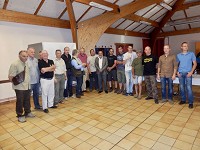 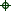 Alea jacta est !
le Brevet Grand Gibier s'est déroulé à Vialas (Lozère) durant la chaude après-midi du samedi 10 juin dernier , dans la salle communale gentiment prêtée par Monsieur Le Maire de Vialas .
11 candidats présents (6 lozériens - 5 gardois) , tous détenteurs du brevet tir (Arc ou carabine) , la petite boule au ventre , tentaient de se rassurer avant de se lancer dans le grand bain du Brevet théorique .
Résultat du jeux 5 médailles d'or , dont une à l'arc et une médaille d'argent , Lozère et Gard confondus .
Ayons une pensée particulière pour ceux qui n'ont pu être
récompensés lors de cette cession , pour celles et ceux qui se sont véritablement décarcassés pour organiser , former , corriger et recevoir avec le sourire et la bonne humeur cévenole et enfin merci au Président de l'AD de l'Aude d'être venu de bien loin pour présider ce Brevet 2017 .
La participation conjointe des 2 AD Gard/Lozère rencontre ainsi un vif succès et montre surement la voie à suivre pour l'avenir.